Structure of Governing Body (reference Instrument of Government) 1 Headteacher1 Staff Governor1 Local Authority Governor 10 Co-opted Governors2 elected Parent Governors (1 PG’s elected or appointed by the parents of each school in the Federation) Associate Members – not included in the Instrument of Government            Standing Orders and Terms of Reference for Committees (documents included on the website or relevant link)Attendance Key= AttendedA = Absent with the consent of the governing body (apologies accepted)F = Failed to attend or Absent without the consent of the governing body *From 1/09/2016Publication of Governor’s Details and Register of InterestsGovernors hold an important public office and their identity should be known to their school and wider communities.  In the interests of transparency, a governing body should 
publish on its website up-to-date details of is governance arrangements in a readily accessible form.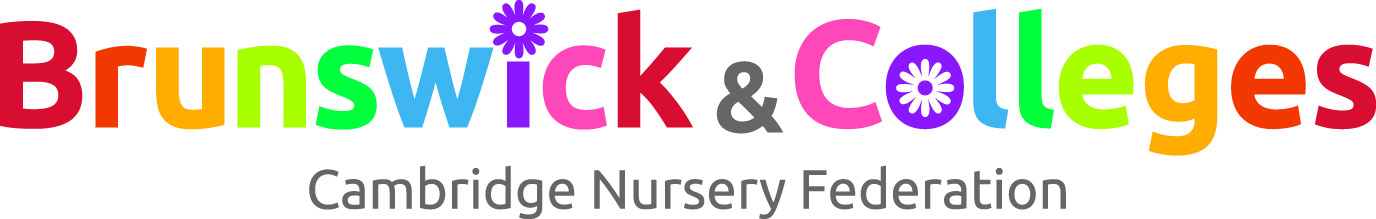 Publication of Governor’s Details and Register of InterestsGovernors hold an important public office and their identity should be known to their school and wider communities.  In the interests of transparency, a governing body should 
publish on its website up-to-date details of is governance arrangements in a readily accessible form.Publication of Governor’s Details and Register of InterestsGovernors hold an important public office and their identity should be known to their school and wider communities.  In the interests of transparency, a governing body should 
publish on its website up-to-date details of is governance arrangements in a readily accessible form.Publication of Governor’s Details and Register of InterestsGovernors hold an important public office and their identity should be known to their school and wider communities.  In the interests of transparency, a governing body should 
publish on its website up-to-date details of is governance arrangements in a readily accessible form.Publication of Governor’s Details and Register of InterestsGovernors hold an important public office and their identity should be known to their school and wider communities.  In the interests of transparency, a governing body should 
publish on its website up-to-date details of is governance arrangements in a readily accessible form.Publication of Governor’s Details and Register of InterestsGovernors hold an important public office and their identity should be known to their school and wider communities.  In the interests of transparency, a governing body should 
publish on its website up-to-date details of is governance arrangements in a readily accessible form.Publication of Governor’s Details and Register of InterestsGovernors hold an important public office and their identity should be known to their school and wider communities.  In the interests of transparency, a governing body should 
publish on its website up-to-date details of is governance arrangements in a readily accessible form.Publication of Governor’s Details and Register of InterestsGovernors hold an important public office and their identity should be known to their school and wider communities.  In the interests of transparency, a governing body should 
publish on its website up-to-date details of is governance arrangements in a readily accessible form.Publication of Governor’s Details and Register of InterestsGovernors hold an important public office and their identity should be known to their school and wider communities.  In the interests of transparency, a governing body should 
publish on its website up-to-date details of is governance arrangements in a readily accessible form.Publication of Governor’s Details and Register of InterestsGovernors hold an important public office and their identity should be known to their school and wider communities.  In the interests of transparency, a governing body should 
publish on its website up-to-date details of is governance arrangements in a readily accessible form.CURRENT GOVERNORSCURRENT GOVERNORSCURRENT GOVERNORSCURRENT GOVERNORSCURRENT GOVERNORSCURRENT GOVERNORSCURRENT GOVERNORSCURRENT GOVERNORSCURRENT GOVERNORSCURRENT GOVERNORSFull NameCategory of GovernorAppointing Body 
(in accordance with the Instrument of Government)Date of  AppointmentCurrentTerm of OfficeCommittees Governor Serves OnPositions of Responsibility(eg chair or vice-chair 
of the GB or Committee of the GB)Relevant Business/Pecuniary InterestsGovernance roles in any other educational establishmentsRelationship between Governors and members of the school staff 
(including spouses, partners or relatives)Mrs Joye RosenstielCo-optedGoverning BodyJanuary 2016Jan 2016 – Jan 2020Management & ResourcesSalary ReviewChair of Governing BodyNoneNoneNoneMrs Amanda BannisterEx officioGoverning BodyDuration of employmentAllNoneNoneNoneNoneMrs Ysanne AustinCo-optedGoverning BodyJanuary 2016Jan 2016 – Jan 2020Curriculum & StandardsHT Perf ManagementCare & MarketingVice Chair of Governing BodyConsultant to Teaching Schools AllianceCity CouncillorMilton Road Primary SchoolNoneMs Lisa FaulknerLocal AuthorityGoverning BodyNovember 2013Nov 13 – Nov 17Curriculum & Standards Salary ReviewVice Chair of Governing BodyNoneNoneNoneMrs Gill LearmondCo-opted StaffElectionJanuary 2016Jan 16 – Jan 20Curriculum & StandardsStaff memberNoneNoneMiss Louise BedfordStaffElectionOctober 2015Oct 15 –Oct 19Management & ResourcesCare & MarketingStaff memberNoneNoneMs Lucy BradyCo-opted Governing BodyFebruary 2015Feb 15 –Feb 19Management & ResourcesNoneNoneNoneMrs Keara HarrisCo-optedGoverning BodyOctober 2013Nov 15 – Nov 19Curriculum & StandardsSalary ReviewNoneNoneNoneMrs Kimberley RaysonCo-optedGoverning BodyOctober 2013Jun 16 – Jun 20Curriculum & StandardsSalary ReviewChair of Curriculum & StandardsHP Autonomy (software) husband has sharesNoneNoneMrs Elizabeth TorresCo-optedGoverning BodyDecember 2014Jun 16 –Jun 20Care & MarketingNoneNoneNoneMrs Kerry WalpoleCo-optedGoverning BodyOctober 2013Jun 16 –Jun 20Management & ResourcesCare & MarketingChair of Management & ResourcesNonePark Street CofEPrimary SchoolNoneMr Chris Willis PickupCo-opted Governing BodyOctober 2016Oct 16- Oct 20Management & ResourcesNoneNoneNoneNoneVacancyCo-optedMrs Alli DavenportParentElectionDecember 2015Dec 15 – Dec 17Curriculum & StandardsSalary ReviewNoneNoneNoneMrs Janey MorrisonParentElectionFebruary 2014Feb 16 –Feb 18Care & MarketingNoneNoneNoneASSOCIATE MEMBERS ASSOCIATE MEMBERS ASSOCIATE MEMBERS ASSOCIATE MEMBERS ASSOCIATE MEMBERS ASSOCIATE MEMBERS ASSOCIATE MEMBERS ASSOCIATE MEMBERS ASSOCIATE MEMBERS Full NameDate of AppointmentTerm of OfficeCommittees Associate Member Serves OnRelevant VotingRightsPositions of Responsibility 
(eg chair or vice-chair of the Committee) 
Relevant Business/Pecuniary InterestsGovernance roles in any other educational establishmentsRelationship between Associate Members and members of the school staff 
(including spouses, partners or relatives)Mrs Vicky BlissJanuary 20161 yearCurriculum & StandardsYesSENCO @ BrunswickNoneSENCO @ BrunswickMr Ian CooperJanuary 20161 yearManagement & Resources HT Performance ManagementYesNoneNoneNoneMrs Debbie MorleyJanuary 20161 yearCurriculum & StandardsYesNoneNoneNonePREVIOUS GOVERNORS (SERVED AT ANY POINT OVER THE PAST 12 MONTHS)PREVIOUS GOVERNORS (SERVED AT ANY POINT OVER THE PAST 12 MONTHS)PREVIOUS GOVERNORS (SERVED AT ANY POINT OVER THE PAST 12 MONTHS)PREVIOUS GOVERNORS (SERVED AT ANY POINT OVER THE PAST 12 MONTHS)PREVIOUS GOVERNORS (SERVED AT ANY POINT OVER THE PAST 12 MONTHS)PREVIOUS GOVERNORS (SERVED AT ANY POINT OVER THE PAST 12 MONTHS)PREVIOUS GOVERNORS (SERVED AT ANY POINT OVER THE PAST 12 MONTHS)PREVIOUS GOVERNORS (SERVED AT ANY POINT OVER THE PAST 12 MONTHS)PREVIOUS GOVERNORS (SERVED AT ANY POINT OVER THE PAST 12 MONTHS)PREVIOUS GOVERNORS (SERVED AT ANY POINT OVER THE PAST 12 MONTHS)Full NameCategory of GovernorAppointing Body 
(in accordance with the Instrument of Government)Date of AppointmentDate Stepped DownCommittees Governor Served OnPositions of Responsibility 
(eg chair or vice-chair 
of the GB or Committee of the GB)Relevant Business/Pecuniary InterestsGovernance roles in any other educational establishmentsRelationship between Governors and members of the school staff 
(including spouses, partners or relatives)Mrs Debora LucarelliParentElectionOctober 2014Oct 16Care & MarketingChair of Care & Marketing NoneNoneNoneMs Joanna RaskinCo-optedGoverning BodyDecember 2012April 17Care & MarketingHT Perf ManagementChair of Care & MarketingNoneNoneNone POINT OF CONTACT FOR GOVERNING BODY POINT OF CONTACT FOR GOVERNING BODYName of ClerkSonia SwindellsCambridge Nursery Federation (Brunswick & Colleges Nursery Schools)Attendance Record at Full Governing Body & Committee Meetings over the last academic year (commencing Sept 2016  – August 2017)Full NameCategoryFull NameCategoryFull NameCategoryFull Governing BodyFull Governing BodyFull Governing BodyFull Governing BodyFull Governing BodyFull Governing BodyFull Governing BodyFull NameCategoryDate of MeetingDate of MeetingDate of MeetingDate of MeetingDate of Meeting18 Oct 20167 March 201713 June 201717 Oct 2017Mrs Joye RosenstielCo-optedMrs Amanda BannisterHead teacherMrs Ysanne AustinCo-optedMs Lisa FaulknerLocal AuthorityMrs Gill LearmondCo-opted StaffAMiss Louise BedfordStaffMs Lucy BradyCo-optedAMrs Keara HarrisCo-optedAMs Joanna RaskinCo-optedA (resigned)Mrs Alli DavenportParentMr Chris Willis PickupCo-optedMrs Janey MorrisonParentAAMrs Kimberley RaysonCo-optedMrs Elizabeth TorresCo-optedAMrs Kerry WalpoleCo-optedCambridge Nursery Federation (Brunswick & Colleges Nursery Schools)Attendance Record at Committee Meetings over the last academic year (commencing Sept 2016– August 2017)Full NameCategory of GovernorManagement & ResourcesManagement & ResourcesManagement & ResourcesCurriculum & StandardsCurriculum & StandardsCurriculum & StandardsCare & MarketingCare & MarketingCare & MarketingSalary ReviewSalary ReviewSalary ReviewFull NameCategory of GovernorDate of MeetingDate of MeetingDate of MeetingDate of MeetingDate of MeetingDate of MeetingDate of MeetingDate of MeetingDate of MeetingDate of MeetingDate of MeetingDate of Meeting8/11/201631/1/1725/4/171/12/201623/2/1718/5/1715/11/162/3/174/5/201720/12/16Mrs Joye RosenstielCo-optedAAAn/an/an/an/an/an/aMrs Amanda BannisterHead teacherAn/aMrs Ysanne AustinCo-optedn/an/an/aAAAAMs Lisa FaulknerLocal Authorityn/an/an/an/an/an/aMrs Gill LearmondCo-opted Staffn/an/an/an/an/an/an/aMiss Louise BedfordStaffn/an/an/an/aMs Lucy BradyCo-optedAAn/an/an/an/an/an/an/aMrs Keara HarrisCo-optedn/an/an/aAAAn/an/an/aAMs Joanna RaskinCo-optedn/an/an/an/an/an/an/aMrs Alli DavenportParentn/an/an/aAn/an/an/aMrs Janey MorrisonParentn/an/an/an/an/an/aAAn/aMrs Kimberley RaysonCo-opted*n/an/an/an/an/an/aMrs Elizabeth TorresCo-opted*n/an/an/an/an/an/aFn/aMrs Kerry WalpoleCo-opted*n/an/an/aFAn/aMr Chris Willis PickupCo-optedn/an/an/an/an/an/an/aCambridge Nursery Federation (Brunswick & Colleges Nursery Schools)Attendance Record at Committee Meetings over the last academic year (commencing Sept 2016 – August 2017) cont’d…/Full NameCategory of GovernorManagement & ResourcesManagement & ResourcesManagement & ResourcesCurriculum & StandardsCurriculum & StandardsCurriculum & StandardsCare & MarketingCare & MarketingCare & MarketingSalary ReviewSalary ReviewSalary ReviewFull NameCategory of GovernorDate of MeetingDate of MeetingDate of MeetingDate of MeetingDate of MeetingDate of MeetingDate of MeetingDate of MeetingDate of MeetingDate of MeetingDate of MeetingDate of Meeting23/5/17Mrs Joye RosenstielCo-optedMrs Amanda BannisterHead teacherMrs Ysanne AustinCo-optedn/aMs Lisa FaulknerLocal Authorityn/aMrs Gill LearmondCo-opted Staffn/aMiss Louise BedfordStaffMs Lucy BradyCo-optedAMrs Keara HarrisCo-optedn/aVacancyCo-optedn/aMrs Alli DavenportParentn/aMrs Janey MorrisonParentn/aMrs Kimberley RaysonCo-optedn/aMrs Elizabeth TorresCo-optedn/aMrs Kerry WalpoleCo-optedMr Chris Willis PickupCo-opted